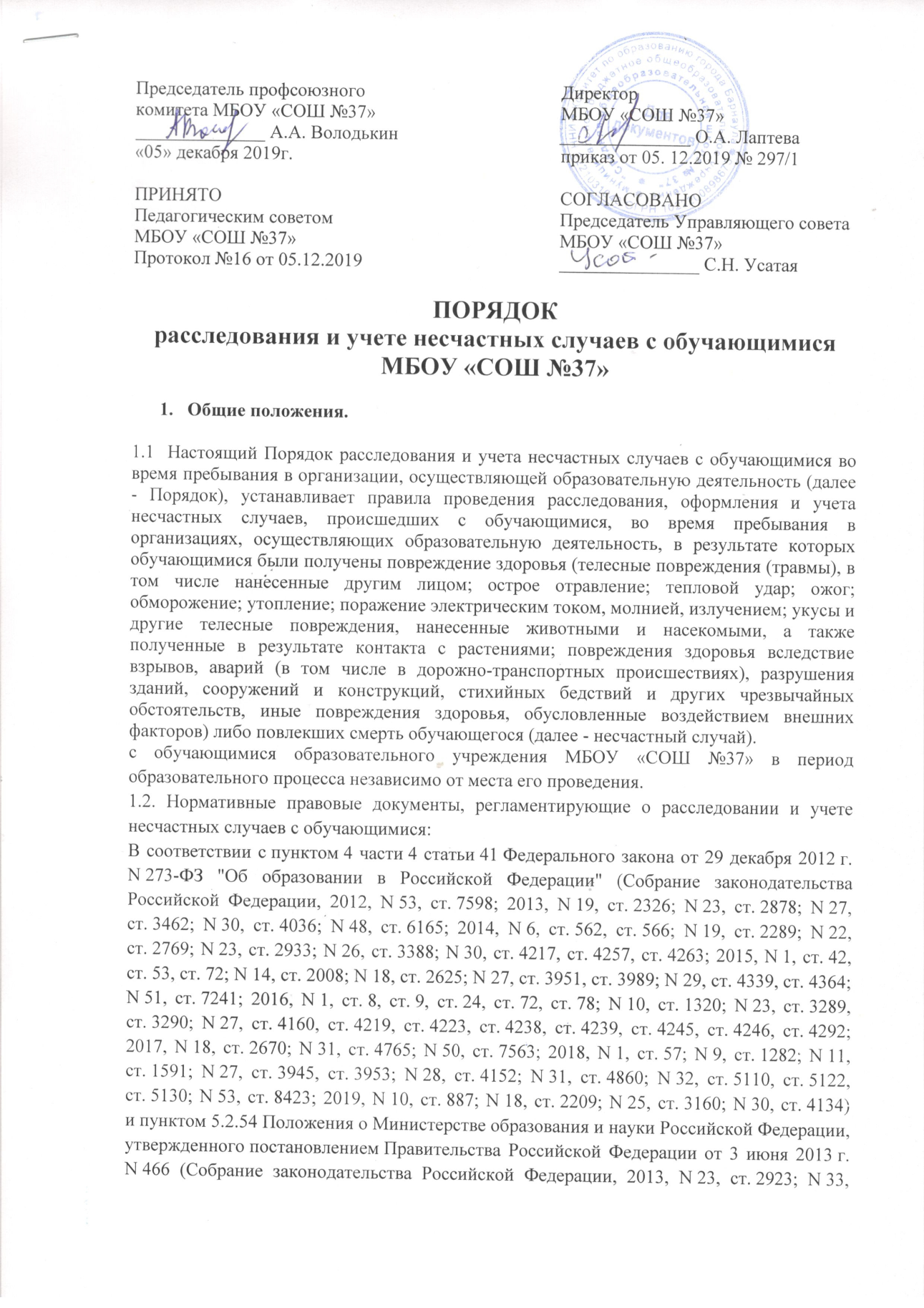  ст. 4386;N 37, ст. 4702; 2014, N 2, ст. 126; N 6, ст. 582; N 27, ст. 3776; 2015, N 26, ст. 3898; N 43, ст. 5976; 2016, N 2, ст. 325; N 8, ст. 1121; N 28, ст. 4741; 2017, N 3, ст. 511),
  В соответствии с пунктом 4.2.34 Положения о Министерстве просвещения Российской Федерации, утвержденного постановлением Правительства Российской Федерации от 28 июля 2018 г. N 884 (Собрание законодательства Российской Федерации, 2018, N 32 (часть II), ст. 5343; N 36, ст. 5634; N 53 (часть II), ст. 8683, 2019, N 12, ст. 1313)Приказ Министерства образования и науки Российской Федерации от 27 июня 2017 г. N 602 "Об утверждении Порядка расследования и учета несчастных случаев с обучающимися во время пребывания в организации, осуществляющей образовательную деятельность" (зарегистрирован Министерством юстиции Российской Федерации 29 сентября 2017 г., регистрационный N 48372).1.3. Расследованию и учету подлежат несчастные случаи, повлекшие за собой временную или стойкую утрату трудоспособности, здоровья в соответствии с медицинским заключением и, как следствие, освобождение от занятий не менее чем на один день, либо смерть обучающегося, если указанные несчастные случаи произошли:а) во время учебных занятий и мероприятий, связанных с освоением образовательных программ, во время установленных перерывов между учебными занятиями (мероприятиями), проводимыми как на территории и объектах организации, осуществляющей образовательную деятельность, так и за ее пределами, в соответствии с учебным планом организации, осуществляющей образовательную деятельность, а также до начала и после окончания учебных занятий (мероприятий), время которых определены правилами внутреннего распорядкаобучающихся, графиком работы организации, осуществляющей образовательную деятельность и иными локальными нормативными актами;б) во время учебных занятий по физической культуре в соответствии с учебным планом организации, осуществляющей образовательную деятельность;в) при проведении внеаудиторных, внеклассных и других мероприятий в выходные, праздничные и каникулярные дни, если эти мероприятия организовывались и проводились непосредственно организацией, осуществляющей образовательную деятельность;г) при прохождении обучающимися организации, осуществляющей образовательную деятельность, учебной или производственной практики (далее - практика), сельскохозяйственных работ, общественно-полезного труда на выделенных для этих целей участках организации и выполнении работы под руководством и контролем полномочных представителей организации, осуществляющей образовательную деятельность;д) при проведении спортивных соревнований, тренировок, оздоровительных мероприятий, экскурсий, походов, экспедиций и других мероприятий, организованных организацией, осуществляющей образовательную деятельность;е) при организованном по распорядительному акту руководителя (его заместителя) организации, осуществляющей образовательную деятельность, следовании обучающихся к месту проведения учебных занятий или мероприятий и обратно на транспортном средстве, предоставленном руководителем (его представителем) организации, осуществляющей образовательную деятельность, общественном или служебном транспорте, или пешком;ж) при осуществлении иных действий обучающихся, обусловленных уставом организации, осуществляющей образовательную деятельность, или правилами внутреннего распорядка либо совершаемых в интересах данной организации, в целях сохранения жизни и здоровья обучающихся, в том числе действий, направленных на предотвращение катастрофы, аварии или иных чрезвычайных обстоятельств либо при выполнении работ по ликвидации их последствий.1.4. О несчастном случае, происшедшим с обучающимся, пострадавшему или очевидцу несчастного случая следует известить лицо, непосредственно проводившее учебное занятие (мероприятие).1.5. Лицо, непосредственно проводившее учебное занятие (мероприятие), во время которого произошел несчастный случай с обучающимся, обязано немедленно сообщить о несчастном случае руководителю организации или уполномоченному им лицу, осуществляющей образовательную деятельность.1.6.. Контроль за своевременным расследованием и учетом несчастных случаев с обучающимися в организации, осуществляющей образовательную деятельность, а также выполнением мероприятий по устранению причин, вызвавших несчастный случай, обеспечивают в зависимости от ведомственной принадлежности данной организации следующие органы и лица (далее - Учредитель):а) федеральные органы исполнительной власти, осуществляющие государственное управление в сфере образования;б) федеральные органы исполнительной власти, в ведении которых находятся организации, осуществляющие образовательную деятельность;в) федеральные органы исполнительной власти, осуществляющие отдельные функции и полномочия Учредителя в отношении образовательных организаций, у которых функции и полномочия Учредителя от имени Российской Федерации осуществляет Правительство Российской Федерации";г) органы исполнительной власти субъектов Российской Федерации, осуществляющие государственное управление в сфере образования;д) органы местного самоуправления, осуществляющие управление в сфере образования;е) юридические и физические лица.II. Действия руководителя организации, осуществляющей образовательную деятельность, при несчастном случае с обучающимся.2.1. Руководитель организации (или уполномоченное им лицо), осуществляющей образовательную деятельность, при наступлении несчастного случая обязан:а) немедленно организовать оказание первой помощи пострадавшему и, при необходимости, доставку его в медицинскую организацию;б) принять неотложные меры по предотвращению чрезвычайной ситуации, в том числе аварийной ситуации и воздействия травмирующих факторов на других лиц;в) принять меры по фиксированию до начала расследования несчастного случая обстановки, какой она была на момент происшествия (составить схемы, провести фотографирование или видеосъемку, осуществить другие мероприятия), если это не угрожает жизни и здоровью других лиц и не ведет к катастрофе, аварии или возникновению иных чрезвычайных обстоятельств;г) принять меры к устранению причин, вызвавших несчастный случай;д) проинформировать о несчастном случае с обучающимся Учредителя, а также родителей или законных представителей пострадавшего (далее - родители или законные представители);е) принять иные необходимые меры по организации и обеспечению надлежащего и своевременного расследования несчастного случая и оформлению материалов расследования.2.2.При групповом несчастном случае (происшедшем с двумя обучающимися или более, независимо от степени тяжести полученных повреждений здоровья), несчастном случае, в результате которого обучающийся получил тяжелые повреждения здоровья (далее - тяжелый несчастный случай) или несчастном случае со смертельным исходом руководитель организации, осуществляющей образовательную деятельность, обязан в течение суток с момента, как стало известно о происшедшем соответствующем несчастном случае, направить сообщение онесчастном случае, рекомендуемый образец которого приведен в приложении N 1 к Порядку (далее - сообщение) по телефону, электронной почте, а также посредством иных доступных видов связи:а) в территориальный орган Министерства внутренних дел Российской Федерации;б) родителям или законным представителям пострадавшего;в) Учредителю;г) в соответствующий выборный орган первичной профсоюзной организации обучающихся (при наличии) и (или) иной представительный орган обучающихся (далее - представительный орган обучающихся) образовательной организации.III. Организация расследования несчастного случая с обучающимся3.1. При расследования несчастного случая, в результате которого обучающийся получил легкие повреждения здоровья, руководителем организации, осуществляющей образовательную деятельность, незамедлительно создается комиссия по расследованию несчастного случая в составе не менее трех человек.Состав комиссии утверждается распорядительным актом руководителя организации, осуществляющей образовательную деятельность.Комиссию возглавляет руководитель (или уполномоченное им лицо) организации, осуществляющей образовательную деятельность.В состав комиссии в обязательном порядке включаются:специалист по охране труда или лицо, на которое руководителем организации, осуществляющей образовательную деятельность, возложены обязанности специалиста по охране труда, прошедшее обучение по вопросам охраны труда (далее - представитель организации);представитель выборного органа первичной профсоюзной организации обучающихся (при наличии) и (или) иного представительного органа обучающихся образовательной организации.Лица, непосредственно проводившие учебные занятия (мероприятия) и (или) осуществлявшие руководство за безопасным проведением данных учебных занятий (мероприятий), во время которых произошел несчастный случай с обучающимся, в состав комиссии не включаются.Расследование проводится комиссией в течение трех календарных дней с момента происшествия.3.2. При расследовании группового несчастного случая, тяжелого несчастного случая, либо несчастного случая со смертельным исходом, комиссия по расследованию несчастного случая создается Учредителем незамедлительно.Состав комиссии утверждается распорядительным актом Учредителя. Состав комиссии должен состоять из нечетного числа членов.Комиссию возглавляет руководитель Учредителя или уполномоченное им лицо.В состав комиссии включаются представители организации, осуществляющей образовательную деятельность, в которой произошел несчастный случай, представитель выборного органа первичной профсоюзной организации обучающихся (при наличии) и (или) иного представительного органа обучающихся образовательной организации.В состав комиссии могут быть включены по согласованию представители Министерства просвещения Российской Федерации (в отношении организаций, осуществляющих образовательную деятельность по основным общеобразовательным программам, образовательным программам среднего профессионального образования и соответствующего дополнительного профессионального образования, основным программам профессионального обучения и дополнительного образования детей и взрослых), Министерства науки и высшего образования Российской Федерации (в отношении организаций, осуществляющих образовательную деятельность по образовательным программам высшего образования и соответствующим дополнительным профессиональным программам) *, Профессионального союза работников народного образования и науки Российской Федерации, а также представители профсоюзных организаций.Лица, непосредственно проводившие учебные занятия (мероприятия) и (или) осуществлявшие руководство за безопасным проведением данных учебных занятий (мероприятий), во время которых произошел несчастный случай с обучающимся, в состав комиссии не включаются.Расследование проводится комиссией в течение пятнадцати календарных дней с момента происшествия.3.3.Несчастный случай с обучающимся организации, осуществляющей образовательную деятельность, проходящим производственную практику в организации (у работодателя - физического лица) на выделенном для этих целей участке, и выполняющим работу под руководством и контролем полномочного представителя организации (работодателя - физического лица), расследуется организацией (работодателем - физическим лицом) в соответствии с трудовым законодательством Российской Федерации. В состав комиссии включается представитель организации, осуществляющей образовательную деятельность.3.4.О несчастном случае (в том числе групповом), который попрошествии времени перешел в категорию тяжелого несчастного случая или несчастного случая со смертельным исходом, руководитель организации, осуществляющей образовательную деятельность, в течение трех суток после получения информации о последствиях несчастного случая направляет сообщение:а) Учредителю;б) в территориальный орган Министерства внутренних дел Российской Федерации;в) в выборный орган первичной профсоюзной организации обучающихся (при наличии) и (или) иного представительного органа обучающихся образовательной организации;3.5.Несчастный случай, о котором не было своевременно сообщено руководителю организации, осуществляющей образовательную деятельность, или в результате которого утрата здоровья у обучающегося наступила не сразу, расследуется комиссией по расследованию несчастного случая в соответствии с квалификацией несчастного случая согласно Порядку по заявлению совершеннолетнего пострадавшего (его законного представителя или иного доверенного лица), родителей (законного представителя) несовершеннолетнего пострадавшего в течение одного месяца со дня поступления указанного заявления в организацию, осуществляющую образовательную деятельность.Срок подачи заявления не ограничен.3.6.При необходимости проведения дополнительной проверки обстоятельств несчастного случая срок расследования несчастного случая с обучающимся в организации, осуществляющей образовательную деятельность, может быть продлен распорядительным актом руководителя организации, осуществляющей образовательную деятельность или Учредителем, утвердившим состав комиссии, с учетом изложенных председателем комиссии причин продления, до тридцати календарных дней.3.7.Каждый совершеннолетний пострадавший, (его законный представитель или иное доверенное лицо), родитель (законный представитель) несовершеннолетнего пострадавшего имеют право на личное участие в расследовании несчастного случая (без включения в состав комиссии), а также на ознакомление с материалами расследования несчастного случая.IV. Порядок работы комиссий при расследовании несчастного случая с обучающимся4.1Комиссия организации, осуществляющей образовательную деятельность, по расследованию несчастного случая обязана:а) получить письменное объяснение от пострадавшего (по возможности), должностного лица, проводившего учебное занятие (мероприятие), во время которого произошел несчастный случай, лица, на которое было возложено обеспечение соблюдения безопасных условий проведения учебного занятия или мероприятия;б) составить протокол опроса очевидцев несчастного случая, должностного лица, проводившего учебное занятие (мероприятие) в организации, осуществляющей образовательную деятельность, рекомендуемый образец которого приведен в приложении N 2 к Порядку;в) запросить в медицинской организации медицинское заключение о характере полученных повреждений здоровья в результате несчастного случая и степени их тяжести, а также о возможном нахождении пострадавшего в состоянии алкогольного, наркотического или токсического опьянения (далее - медицинское заключение) или заключение о причине смерти;г) составить протокол осмотра места несчастного случая, рекомендуемый образец которого приведен в приложении N 3 к Порядку, схему места несчастного случая, произвести, по возможности, фотографирование или видеосъемку;д) изучить документы, характеризующие условия осуществления образовательной деятельности, проводимого учебного занятия (мероприятия);е) сделать выписки из журнала регистрации инструктажа по технике безопасности с обучающимися о прохождении пострадавшим обучения или инструктажа в соответствии с локальными нормативными актами, принятыми организацией, осуществляющей образовательную деятельность, предписаний органов государственного контроля и общественного контроля (надзора), выданных организации, осуществляющей образовательную деятельность, и касающихся предмета расследования, изучить состояние выполнения предписаний об устранении допущенных нарушений;ж) ознакомиться с инструкциями, положениями, приказами и другими актами, устанавливающими меры, обеспечивающие безопасные условия проведения образовательной деятельности, и ответственных за это лиц;з) составить акт о расследовании несчастного случая с обучающимся, рекомендуемый образец которого приведен в приложении N 4 к Порядку.4.2.Комиссия, созданная Учредителем для расследования несчастного случая, обязана:а) получить письменное объяснение от пострадавшего (по возможности), должностного лица, проводившего учебное занятие (мероприятие), во время которого произошел несчастный случай, лица, на которое было возложено обеспечение соблюдения безопасных условий проведения учебного занятия или мероприятия;б) составить протокол опроса очевидцев несчастного случая, должностного лица, проводившего учебное занятие (мероприятие) в организации, осуществляющей образовательную деятельность, рекомендуемый образец которого приведен в приложении N 2 к Порядку;в) запросить в медицинской организации медицинское заключение или заключение о причине смерти;г) составить протокол осмотра места несчастного случая, рекомендуемый образец которого приведен в приложении N 3 к Порядку, схему места несчастного случая, произвести, по возможности, фотографирование или видеосъемку;д) изучить документы, характеризующие условия осуществления образовательной деятельности, проводимого учебного занятия (мероприятия);е) сделать выписки из журнала регистрации инструктажа по технике безопасности с обучающимися о прохождении пострадавшим обучения или инструктажа в соответствии с локальными нормативными актами, принятыми организацией, осуществляющей образовательную деятельность, предписаний органов государственного контроля и общественного контроля (надзора), выданных организации, осуществляющей образовательную деятельность, и касающихся предмета расследования, изучить состояние выполнения предписаний об устранении допущенных нарушений;ж) ознакомиться и сделать выписки из инструкций, положений, приказов и других актов, устанавливающих меры, обеспечивающие безопасные условия проведения образовательной деятельности, и ответственных за это лиц;з) составить акт о расследовании группового несчастного случая, тяжелого несчастного случая, либо несчастного случая со смертельным исходом с обучающимся, рекомендуемый образец которого приведен в приложении N 5 к Порядку (при групповом несчастном случае акт о несчастном случае с обучающимся составляется на каждого пострадавшего).4.3. По требованию комиссии руководитель организации, в которой произошел несчастный случай с обучающимся, в необходимых для проведения расследования случаях, за счет средств организации, осуществляющей образовательную деятельность, обеспечивает получение от компетентных органов экспертного заключения по результатам:технической экспертизы (транспортного средства, элементов и конструкций здания, спортивного и иного инвентаря, электроприборов и оборудования, проектной документации и другого);медицинской экспертизы;экспертизы качества медицинской помощи;ветеринарно-санитарной экспертизы;или иной необходимой для расследования экспертизы.4.4.Медицинская организация, в которую доставлен (или обратился самостоятельно) пострадавший в результате несчастного случая, произошедшего во время пребывания в организации, осуществляющей образовательную деятельность, обязана по запросу руководителя организации, осуществляющей образовательную деятельность, выдать медицинское заключение или заключение о причине смерти.4.5.Материалы расследования несчастного случая с обучающимся включают:а) распорядительный акт о создании комиссии по расследованию несчастного случая;б) письменное объяснение от пострадавшего (по возможности);в) протокол опроса очевидцев несчастного случая, должностного лица, проводившего учебное занятие (мероприятие);г) планы, эскизы, схемы, протокол осмотра и описания места несчастного случая, при необходимости фото- и видеоматериалы;д) информацию о проведенных мероприятиях по предупреждению травматизма с пострадавшим;е) экспертные заключения специалистов, результаты технических расчетов, лабораторных исследований и испытаний (при необходимости);ж) медицинское заключение или заключение о причине смерти (в случае их представления лицами, имеющими право на их получение);з) выписки из инструкций, положений, приказов и других актов, устанавливающих меры, обеспечивающие безопасные условия проведения образовательной деятельности и ответственных за это лиц;и) другие документы по усмотрению комиссии в зависимости от характера и обстоятельств несчастного случая.4.6.Акт о расследовании несчастного случая с обучающимся составляется в трех экземплярах и не позднее трех рабочих дней после завершения расследования утверждается руководителем организации, осуществляющей образовательную деятельность, и заверяется печатью данной организации (при наличии).Первый экземпляр акта о расследовании несчастного случая собучающимся выдается совершеннолетнему пострадавшему (его законному представителю или иному доверенному лицу), родителям (законному представителю) несовершеннолетнего пострадавшего в течение трех рабочих дней после дня его регистрации.Второй экземпляр акта о расследовании несчастного случая собучающимся вместе с материалами расследования хранится в организации, осуществляющей образовательную деятельность, в течение сорока пяти лет.Третий экземпляр акта о расследовании несчастного случая с обучающимся вместе с копиями материалов расследования направляется Учредителю.Информация о несчастном случае регистрируется организацией, осуществляющей образовательную деятельность, в журнале регистрации несчастных случаев с обучающимися, рекомендуемый образец которого приведен в приложении N 6 к Порядку (далее - журнал регистрации).4.7.Акт о расследовании группового несчастного случая, тяжелого несчастного случая либо несчастного случая со смертельным исходом с обучающимся составляется в двух экземплярах.Первый экземпляр акта о расследовании группового несчастного случая, тяжелого несчастного случая либо несчастного случая со смертельным исходом с обучающимся вместе с материалами расследования хранится у Учредителя.Второй экземпляр акта о расследовании группового несчастного случая, тяжелого несчастного случая либо несчастного случая со смертельным исходом с обучающимся с копиями материалов расследования хранится в организации, осуществляющей образовательнуюдеятельность, в которой произошел групповой несчастный случай либо несчастный случай со смертельным исходом в течение сорока пяти лет.Информация о групповом несчастном случае, тяжелом несчастном случае, несчастном случае со смертельным исходом регистрируется организацией, осуществляющей образовательную деятельность, в журнале регистрации.Копии акта о расследовании группового несчастного случая, тяжелого несчастного случая либо несчастного случая со смертельным исходом с обучающимся в течение трех рабочих дней после его регистрации направляются:а) совершеннолетнему пострадавшему (его законному представителю или иному доверенному лицу), родителям (законному представителю) несовершеннолетнего пострадавшего;б) органам местного самоуправления;в) Министерство просвещения Российской Федерации, Министерство науки и высшего образования Российской Федерации соответственно (по запросу)*;г) в территориальный орган Министерства внутренних дел (с приложением копий материалов расследования);д) в представительный орган обучающихся образовательной организации (по запросу).23. Документы по расследованию каждого несчастного случая с обучающимися, оформляемые согласно настоящему Порядку, составляются на русском языке либо на русском языке и государственном языке субъекта Российской Федерации, на территории которого произошел несчастный случай.24. В соответствии с настоящим Порядком и по решению комиссии, созданной по расследованию несчастных случаев, в соответствии с квалификацией несчастного случая в зависимости от конкретных обстоятельств могут квалифицироваться как несчастные случаи, не связанные с образовательной деятельностью:несчастный случай, повлекший смерть обучающегося вследствие общего заболевания или самоубийства, подтвержденного медицинскими организациями и следственными органами;несчастный случай, повлекший смерть обучающегося, единственной причиной которой (по заключению медицинской организации) явилось алкогольное, наркотическое или токсическое отравление обучающегося;несчастный случай, происшедший при совершении обучающимся действий, квалифицированных правоохранительными органами как преступление.Акт о расследовании несчастного случая, не связанного с образовательной деятельностью, в зависимости от квалификации несчастного случая составляется по рекомендуемым образцам, приведенным в приложениях N 4, N 5 к Порядку, в двух экземплярах.Первый экземпляр акта о расследовании несчастного случая, не связанного с образовательной деятельностью, выдается на руки совершеннолетнему пострадавшему (его законному представителю или иному доверенному лицу), родителям (законному представителю) несовершеннолетнего пострадавшего.Второй экземпляр акта о расследовании несчастного случая, не связанного с образовательной деятельностью, вместе с материалами расследования хранится в организации, осуществляющей образовательную деятельность, в течение сорока пяти лет.При этом количество выдаваемых экземпляров зависит от числа пострадавших.Несчастные случаи, квалифицированные комиссией как не связанные с образовательной деятельностью, также фиксируются в журнале регистрации.25. Руководитель организации, осуществляющей образовательную деятельность, или Учредитель, создавшие комиссии по расследованию несчастных случаев обязаны своевременно расследовать и учитывать несчастные случаи с обучающимися, разрабатывать и реализовывать мероприятия по их предупреждению.Учет несчастных случаев с обучающимися и принятие мер по устранению причин несчастного случая в организации, осуществляющей образовательную деятельность, осуществляет руководитель организации, в которой произошел несчастный случай, путем фиксации в журнале регистрации несчастных случаев с обучающимися.26. Разногласия, возникшие между совершеннолетним пострадавшим (его законным представителем или иным доверенным лицом), родителем (законным представителем) несовершеннолетнего пострадавшего и комиссией, созданной по расследованию несчастных случаев в соответствии с квалификацией несчастного случая по итогам расследования несчастного случая с обучающимся, а также в случае отказа руководителя организации, осуществляющей образовательную деятельность, проводить расследование несчастного случая с обучающимся во время его пребывания в организации, осуществляющей образовательную деятельность, рассматриваются в судебном порядке.V. Порядок представления отчетов о несчастных случаях с обучающимися27. Организации, осуществляющие образовательную деятельность, до 20 января наступившего года направляют Учредителю отчет о происшедших несчастных случаях с обучающимся за истекший год, рекомендуемый образец которого приведен в приложении N 7 к Порядку.28. Учредители частных организаций, осуществляющих образовательную деятельность, и органы местного самоуправления, осуществляющие управление в сфере образования, до 30 января наступившего года направляют в орган исполнительной власти субъекта Российской Федерации, осуществляющий государственное управление в сфере образования, отчет о происшедших несчастных случаях с обучающимся в подведомственных организациях за истекший год, рекомендуемый образец которого приведен в приложении N 7 к Порядку.29. Органы исполнительной власти субъектов Российской Федерации, осуществляющие государственное управление в сфере образования, до 1 марта наступившего года направляют в Министерство просвещения Российской Федерации отчет о происшедших несчастных случаях с обучающимися частных организаций, осуществляющих образовательную деятельность, и организаций, осуществляющих образовательную деятельность и находящихся в ведении органов местного самоуправления, осуществляющих управление в сфере образования, а также несчастных случаях с обучающимися подведомственных организаций, осуществляющих образовательную деятельность за истекший год, рекомендуемый образец которого приведен в приложении N 7 к Порядку.30. Федеральные органы исполнительной власти*, имеющие в своем ведении организации, осуществляющие образовательную деятельность, до 1 марта наступившего года направляют в Министерство просвещения Российской Федерации отчет о происшедших несчастных случаях заистекший год, рекомендуемый образец которого приведен в приложении N 7 к Порядку.31. На основании представленных отчетов о происшедших несчастных случаях Министерство просвещения Российской Федерации формирует обобщенные сведения о происшедших несчастных случаях с обучающимися во время их пребывания в организациях, осуществляющих образовательную деятельность, по Российской Федерации.Приложение N 1
к Порядку расследования и учета
несчастных случаев с обучающимися
во время пребывания в организации,
осуществляющей образовательную
деятельность, утвержденному приказом
Министерства образования и науки
Российской Федерации
от 27 июня 2017 г. N 602Рекомендуемый образецСообщение о несчастном случае1. Наименование организации, осуществляющей образовательную деятельность, адрес, телефон, факс, адрес электронной почты, наименование учредителя, в ведении которого находится организация, осуществляющая образовательную деятельность.2. Дата, время (местное), место несчастного случая, проводимое учебное занятие (мероприятие) и краткое описание обстоятельств, при которых произошел несчастный случай, классификация несчастного случая.3. Число пострадавших, в том числе погибших (если таковые имеются).4. Фамилия, имя, отчество (при наличии), год рождения пострадавшего (пострадавших), в том числе погибшего (погибших).5. Характер полученных повреждений здоровья (при групповых несчастных случаях указывается для каждого пострадавшего отдельно).6. Фамилия, имя, отчество (при наличии), занимаемая должность передавшего сообщение, дата и время (местное) сообщения.7. Фамилия, имя, отчество (при наличии), занимаемая должность принявшего сообщение, дата и время (местное) получения сообщения.Приложение N 2
к Порядку расследования и учета
несчастных случаев с обучающимися
во время пребывания в организации,
осуществляющей образовательную
деятельность, утвержденному приказом
Министерства образования и науки
Российской Федерации
от 27 июня 2017 г. N 602Рекомендуемый образец                                   Протокол  опроса очевидца несчастного случая, должностного лица, проводившего      учебное занятие (мероприятие)в организации, осуществляющей                        образовательную деятельность____________________________           "____" _________________ 20____ г.(место составления          протокола)                                      Опрос начат в _____ час. _____ мин.                                    Опрос окончен в _____ час. _____ мин.Комиссией в составе:Председателя комиссии по расследованию несчастного случая с  обучающимисяв организации, осуществляющей образовательную деятельность________________________________________________________________________,(фамилия, имя, отчество (при наличии) руководитель организации,осуществляющей образовательную деятельность)/учредитель/членов/________________________________________________________________,(фамилия, имя, отчество (при наличии) членов комиссии организации,осуществляющей образовательную деятельность)образованной распорядительным актом_____________________________________,(указываются реквизиты                                            распорядительного акта)_________________________________________________________________________(должность, фамилия, имя, отчество (при наличии),      председателя комиссии /члена комиссии/, производившего опрос)в помещении _____________________________________________произведен опрос             (указать место проведения опроса)очевидца                 несчастного случая, должностного лица            организации, осуществляющей образовательную                               деятельность:_________________________________________________________________________                            (нужное подчеркнуть)1) фамилия, имя, отчество (при наличии)__________________________________2) дата рождения_________________________________________________________3) место рождения* ______________________________________________________4) место жительства и (или) регистрации*_________________________________телефон*_________________________________________________________________5) место работы или учебы*_______________________________________________6) должность* ___________________________________________________________7) иные данные о личности опрашиваемого__________________________________                                      ___________________________________(подпись, фамилия, имя, отчество                                         (при наличии) опрашиваемого)Иные лица, участвовавшие в опросе________________________________________(фамилия, имя, отчество (при наличии)                                  лиц, участвовавших в опросе: другие                                     члены комиссии по расследованию                                    несчастного случая с обучающимся,                                          законные представители)__________________________________________________________________________________________________________________________________________________     По существу несчастного случая,     происшедшего              "______"____________________ 20______ г. с_______________________________________________, могу сообщить следующее:(фамилия, имя, отчество (при наличии)               пострадавшего)_________________________________________________________________________(излагаются обстоятельства, при которых произошел несчастный случай,   и информация опрашиваемого, а также поставленные перед ним вопросы                           и ответы на них)____________________________________________________________________________________________________________________________________________________________________________________________________________________________________________________________________________________________________                                _________________________________________(подпись, фамилия, имя, отчество (приналичии) опрашиваемого, дата)                          _______________________________________________(подпись, фамилия, имя, отчество (при наличии)                                     лица, проводившего опрос, дата)                          _______________________________________________(подписи, фамилии, имена, отчества (при наличии)                               иных лиц, участвовавших в опросе, дата)                          _______________________________________________С настоящим протоколом ознакомлен________________________________________(подпись, фамилия, имя, отчество (приналичии) опрашиваемого, дата)Протокол прочитан вслух__________________________________________________(подпись, фамилия, имя, отчество (при наличии)                              лица, проводившего опрос, дата)Замечания к протоколу____________________________________________________                    (содержание замечаний либо указание на их отсутствие)_________________________________________________________________________Протокол опроса составлен________________________________________________(должность, фамилия, имя, отчество (при наличии)                               председателя комиссии или иного лица,проводившего опрос, подпись, дата)______________________________* Заполняется при наличии таких данных.Приложение N 3
к Порядку расследования и учета
несчастных случаев с обучающимися
во время пребывания в организации,
осуществляющей образовательную деятельность, утвержденному приказом
Министерства образования и науки
Российской Федерации
от 27 июня 2017 г. N 602Рекомендуемый образец                                 ПРОТОКОЛ        осмотра места несчастного случая произошедшего в организации, осуществляющей образовательную деятельность_________________________________________________________________________        (фамилия, имя, отчество (при наличии) пострадавшего)__________________________________________"____"________________ 20___ г.            (место составления)                                    Осмотр начат в _____ час. ______ мин.                                  Осмотр окончен в _____ час. ______ мин.Комиссией в составе:Председателя комиссии по расследованию несчастного случая с  обучающимисяв организации, осуществляющей образовательную деятельность________________________________________________________________________,(фамилия, имя, отчество (при наличии) руководителя организации,осуществляющей образовательную деятельность)/учредитель/членов/________________________________________________________________,(фамилия, имя, отчество (при наличии) членов комиссии организации,осуществляющей образовательную деятельность)образованной распорядительным актом_____________________________________,(указываются реквизиты                                          распорядительного акта)произведен осмотр места несчастного случая, происшедшего________________,(указывается дата                                                      несчастного случая)в_______________________________________________________________________,(указывается наименование организации, осуществляющей                    образовательную деятельность)_________________________________________________________________________(указывается учредитель, в ведении которого находится организация,осуществляющая образовательную деятельность)с________________________________________________________________________          (фамилия, имя, отчество (при наличии), пострадавшего)Осмотр проводился в присутствии__________________________________________(фамилия, имя, отчество (при наличии),_________________________________________________________________________     других лиц, участвовавших в осмотре: другие члены комиссии по расследованию несчастного случая с обучающимися, законный представитель                              пострадавшего)                         В ходе осмотра установлено:1. Обстановка и состояние места несчастного случая на момент осмотра_________________________________________________________________________(изменилась или нет по свидетельству пострадавшего или очевидцев_________________________________________________________________________        несчастного случая, краткое изложение существа изменений)2. Описание места, где произошел несчастный случай________________________________________________________________________________________________(точное место несчастного случая, тип (марка), вид оборудования,                        средства обучения.)3. Описание    части оборудования   (постройки, сооружения),   материала,инструмента, приспособления и других предметов, которыми   были причиненыповреждения (травма)*__________________________________________________________________________________________________________________________________________________               (указать конкретно их наличие и состояние)4. Наличие и состояние защитных ограждений и других средств безопасности*________________________________________________________________________(блокировок, средств сигнализации, защитных экранов, кожухов,                    заземлений/занулений, изоляции проводов.)5. Наличие   и   состояние средств    индивидуальной  защиты,    которымипользовался пострадавший*_________________________________________________________________________(наличие средств индивидуальной защиты, защитной экипировки,              их соответствие нормативным требованиям)6. Наличие общеобменной и местной вентиляции и ее состояние*_____________7. Состояние освещенности и температуры* _________________________________________________________________________________________________________    (наличие приборов освещения и обогрева помещений и их состояние)В ходе осмотра проводилось ______________________________________________                              (фотографирование, видеосъемка, прочее.)С места происшествия изъяты *:___________________________________________(перечень и индивидуальные характеристики                                            изъятых предметов)К протоколу осмотра прилагаются:_________________________________________________________________________        (схема места несчастного случая, фотографии, видеосъемка)Содержание    заявлений,   поступивших перед   началом, в ходе,   либо поокончании осмотра от участвующих в осмотре лиц* _________________________С настоящим протоколом ознакомлены_________________________________________________________________________(подписи, фамилии, имена, отчества (при наличии) участвовавших                         в осмотре лиц, дата)Замечания к протоколу_________________________________________________________________________           (содержание замечаний либо указание на их отсутствие)Протокол составлен_________________________________________________________________________(должность, фамилия, имя, отчество (при наличии) председателя (члена)     комиссии по расследованию несчастного случая с лицом, проходящим               учебное занятие, проводившего осмотр)_________________________________________________________________________          ____________________________________________________                               (подпись, дата)______________________________* Заполняется при наличии таких данных.Приложение N 4
к Порядку расследования и учета
несчастных случаев с обучающимися
во время пребывания в организации,
осуществляющей образовательную
деятельность, утвержденному приказом
Министерства образования и науки
Российской Федерации
от 27 июня 2017 г. N 602Рекомендуемый образец                                                 УТВЕРЖДАЮ                                   ______________________________________(подпись, фамилия, имя, отчество                                        (при наличии) руководителя                                         организации, осуществляющей                                         образовательную деятельность                                    МП __________________________________                                                    (дата)                               АКТ N ___________              о расследовании несчастного случая с обучающимся1. Дата и время несчастного случая_______________________________________                                           (час, число, месяц, год)2. Организация, осуществляющая образовательную деятельность:______________________________________________________________________________________(наименование, адрес (место нахождения), фамилия, имя, отчество                      (при наличии) учредителя_________________________________________________________________________3. Комиссия   по расследованию   несчастного   случая    с  обучающимся ворганизации, осуществляющей образовательную деятельность в составе:Председателя комиссии:________________________________________________________________________,(фамилия, имя, отчество (при наличии) руководителя организации,осуществляющей образовательную деятельность)/членов/________________________________________________________________,(фамилия, имя, отчество (при наличии), занимаемая должность,                                   место работы4. Сведения о пострадавшем:фамилия, имя, отчество (при наличии)_____________________________________пол (мужской, женский)___________________________________________________дата рождения ___________________________________________________________класс, группа, курс______________________________________________________5. Фамилия, имя, отчество  (при наличии),  должность лица,   проводившегоучебное   занятие или    мероприятие или   ответственного   за проведениемероприятия, во время которого произошел несчастный случай_________________________________________________________________________6. Сведения о проведенных мероприятиях  по предупреждению   травматизма спострадавшим_____________________________________________________________7. Место несчастного случая _____________________________________________(краткое описание места несчастного случая                              (аудитория, лаборатория, класс, прочее) с                            указанием опасных и (или) вредных факторов соссылкой на сведения, содержащиеся в акте                           смотра места несчастного случая, оборудования,использование которого привело к несчастному                            случаю(наименование, тип, марка, год выпуска,организация-изготовитель) (при наличии)8. Обстоятельства несчастного случая _____________________________________________________________________________________________________________  краткое изложение обстоятельств, предшествовавших несчастному случаю,   описание событий и действий пострадавшего и других лиц, связанных с   несчастным случаем, и другие сведения, установленные в ходе                            расследования)9. Характер полученных повреждений здоровья _____________________________(на основании медицинского                                                      заключения)10. Нахождение пострадавшего в состоянии алкогольного, наркотического илитоксического опьянения___________________________________________________(нет, да - указать состояние и степень опьянения всоответствии с результатом освидетельствования,                                 если не проводилось - указать)11. Очевидцы несчастного случая__________________________________________(фамилия, имя, отчество (при наличии)12. Причины несчастного случая___________________________________________(указать основную и сопутствующие причины                                           несчастного случая)13. Несчастный случай _________________________________ с образовательной               (связан/не связан - указывается соответствующее)деятельностью.14. Лица,  допустившие   нарушения   законодательных и иных   нормативныхправовых и локальных актов, явившихся причинами несчастного случая:_________________________________________________________________________(фамилии, имена, отчества (при наличии), должности (профессии) с указанием статей, пунктов законодательных, иных нормативных правовых  и локальных нормативных актов, предусматривающих их ответственность   за нарушения, явившиеся причинами несчастного случая, указанными                   в пункте 12 настоящего акта)15. Мероприятия по устранению причин несчастного случаяN п/п	Наименование мероприятия	Срок исполнения	Исполнитель	Отметка о выполнении    Председатель комиссии ______________________________  _______________                          (подпись, расшифровка подписи)       (дата)     Члены комиссии:      ______________________________  _______________                          (подпись, расшифровка подписи)       (дата)                          ______________________________  _______________                          (подпись, расшифровка подписи)       (дата)                          ______________________________  _______________                          (подпись, расшифровка подписи)       (дата)Акт в _______ экз. составлен "____"________________ 20_____ г.Приложение N 5к Порядку расследования и учетанесчастных случаев с обучающимисяво время пребывания в организации,осуществляющей образовательнуюдеятельность, утвержденному приказомМинистерства образования и наукиРоссийской Федерацииот 27 июня 2017 г. N 602Рекомендуемый образец                          АКТ N ________________  о расследовании группового несчастного случая, тяжелого несчастного  случая либо несчастного случая со смертельным исходом с обучающимсяРасследование _______________________________________ несчастного случая,(группового, тяжелого, со смертельным                               исходом)происшедшего___________________________________________________________в,                    (дата и время несчастного случая)________________________________________________________________________,(указывается наименование организации, осуществляющей                   образовательную деятельность)________________________________________________________________________,(указывается учредитель, в ведении которого находится организация,осуществляющая образовательную деятельность)_________________________________________________________________________     (должность, фамилия, имя, отчество (при наличии) руководителя)проведено в период с "___"________ 20__ г. по "____"____________ 20___ г.Комиссия по расследованию несчастного случая с обучающимся в организации,осуществляющей образовательную деятельность в составе:Председателя комиссии:________________________________________________________________________,(фамилия, имя, отчество (при наличии) руководителя организации,осуществляющей образовательную деятельность)/членов/________________________________________________________________,(фамилия, имя, отчество (при наличии), занимаемая должность,                                место работы)с участием________________________________________________________________________________________________________________________________________(фамилия, имя, отчество (при наличии), занимаемая должность,                          место работы)1. Сведения о пострадавшем (пострадавших)________________________________фамилия, имя, отчество (при наличии)_____________________________________пол (мужской, женский)___________________________________________________дата рождения____________________________________________________________класс, группа, курс______________________________________________________2. Фамилия, имя, отчество (при наличии), должность лица,  непосредственнопроводившего учебное  занятие или    мероприятие мероприятия,    во времякоторого произошел несчастный случай_____________________________________3. Сведения о проведенных  мероприятиях по предупреждению   травматизма спострадавшим_________________________________________________________________________4. Место несчастного случая_______________________________________________________________________________________________________________________(краткое описание места несчастного случая (аудитория, лаборатория, класс, прочее.) с указанием опасных и (или) вредных факторов со ссылкой    на сведения, содержащиеся в акте осмотра места несчастного случая,    оборудования, использование которого привело к несчастному случаю    (наименование, тип, марка, год выпуска, организация-изготовитель)                                (при наличии)5. Обстоятельства несчастного случая_____________________________________(краткое изложение обстоятельств,предшествовавших несчастному случаю,                                        описание событий и действий                                    пострадавшего и других лиц, связанных                                       с несчастным случаем, и другие                                        сведения, установленные в ходе                                              расследования)6. Характер полученных повреждений здоровья_______________________________________________________________________________________________________                   (на основании медицинского заключения)7. Причины несчастного случая ___________________________________________(указать основную и сопутствующие причины                             несчастного случая со ссылками на нарушенные                            требования законодательных и иных нормативных                             правовых актов, локальных нормативных актов)8. Лица, ответственные   за допущенные нарушения   законодательных и иныхнормативных правовых  и локальных нормативных актов,  явившихся причинаминесчастного случая:_________________________________________________________________________(фамилия, имя, отчество (при наличии), должность (профессия) лиц с указанием статей, пунктов законодательных, иных нормативных правовых     и локальных нормативных актов, предусматривающих ответственность     за нарушения, явившиеся причинами несчастного случая, указанными                   в пункте 7 настоящего акта)9. Несчастный случай __________________________________ с образовательной                     (связан/не связан - указывается                      соответствующее)деятельностью.10. Учет несчастного случая ______________________________________________________________________________________________________________________(указывается наименование организации (фамилия, имя, отчество     (при наличии), руководителя организации), где подлежит учету                      и несчастный случай)11. Мероприятия по устранению причин несчастного случаяN п/п	Наименование мероприятия	Срок исполнения	Исполнитель	Отметка о выполнении12. Прилагаемые материалы расследования:_________________________________________________________________________       (перечислить прилагаемые к акту материалы расследования)     Председатель комиссии ______________________________ _______________                           (подпись, расшифровка подписи)     (дата)     Члены комиссии:       ______________________________ _______________                           (подпись, расшифровка подписи)     (дата)                           ______________________________ _______________                           (подпись, расшифровка подписи)     (дата)______________________________ _______________                           (подпись, расшифровка подписи)     (дата)Акт в ______ экз. составлен "____"______________ 20___ г.М.П.Приложение N 6к Порядку расследования и учетанесчастных случаев с обучающимисяво время пребывания в организации,осуществляющей образовательнуюдеятельность, утвержденному приказомМинистерства образования и наукиРоссийской Федерацииот 27 июня 2017 г. N 602Рекомендуемый образецЖУРНАЛрегистрации несчастных случаев с обучающимисяв___________________________________________________________________ __(наименование организации, осуществляющей образовательную деятельность)N п/п	Дата, время происшедшего несчастного случая	Фамилия,имя, отчество, дата и год рождения пострадавшего	Курс (аудитория, класс, группа)	Место несчастного случая	Вид происшествия*Краткие обстоятельства и причины несчастного случая	N и дата составления акта	Количество дней нетрудоспособности всвязи с несчастнымслучаем, диагноз посправке	Последствия несчастного случая	Принятые меры по устранению причин несчастного случая									Выздоровел	Установлена инвалидностьI, II или III группы/категория "ребенок -инвалид"	Смертельный исход	1	2	3	4	5	6	7	8	9	10	11	12	13______________________________* В графе 6 указывается вид происшествия, вследствие которого обучающийся получил травму: падение, в том числе на лестничном марше, площадке, в классе, с высоты собственного роста; вследствие столкновения с другим обучающимся, с предметом; нанесение телесных повреждений другим лицом; удар о металлический предмет; удар рукой (ногой) о стену (парту, стол); воздействие вращающегося предмета (летящего, брошенного); поражение электрическим током, воздействие острым (колющим) предметом; повреждения, полученные при дорожно-транспортном происшествии и прочее.Информация об изменениях: Приложение 7 изменено с 20 сентября 2019 г. - Приказ Минпросвещения России от 1 июля 2019 г. N 346 См. предыдущую редакциюПриложение N 7к Порядку расследования и учетанесчастных случаев с обучающимисяво время пребывания в организации,осуществляющей образовательнуюдеятельность, утвержденному приказомМинистерства образования и наукиРоссийской Федерацииот 27 июня 2017 г. N 602(с изменениями от 1 июля 2019 г.)Рекомендуемый образецОтчетность - годоваяКому представляется	_____________________________________(наименование, адрес получателя)Статистическую отчетность представляют федеральные органы исполнительной власти; органы исполнительной власти субъектов Российской Федерации, осуществляющие государственное управление в сфере образования; организации, осуществляющие образовательную деятельность:	Сроки представления1. Организации, осуществляющие образовательную деятельность - учредителю	до 20 января2. Учредители частных организаций, осуществляющих образовательную деятельность, и органы местного самоуправления, осуществляющие управление в сфере образования - в орган государственной власти субъекта Российской Федерации, осуществляющий государственное управление в сфере образования	до 30 января3. Органы государственной власти субъектов Российской Федерации, осуществляющие государственное управление в сфере образования - в Министерство просвещения Российской Федерации	до 1 марта4. Федеральные органы исполнительной власти, имеющие в своем ведении организации, осуществляющие образовательную деятельность - в Министерство просвещения Российской Федерации	до 1 мартаНаименованиеотчитывающейся организации	Министерство	Орган государственной власти субъектов Российской Федерации, осуществляющий государственное управление в сфере образования	Почтовый адрес	1.3. Несчастный случай, происшедший с обучающимисяпри обстоятельствах, указанных в п. 1.2 настоящего Положения, в том числе и при нарушении пострадавшим дисциплины, подлежит расследованию и учету.1.4. Несчастный случай, происшедший во время учебно-воспитательного процесса, вызвавший у обучающегося потерю работоспособности (здоровья) не менее одного дня в соответствии с медицинским заключением, оформляется актом формы Н-2. Все несчастные случаи, оформленные актом формы Н-2 в количестве 3 экземпляров (приложение 1) и отправляются в Комитете по образованию г. Барнаула. Все несчастные случаи, оформленные актом формы Н-2, регистрируются образовательным учреждением в журнале регистрации несчастных случаев с обучающимися.1.5. Администрация учреждения обязана выдать пострадавшему (его родителям или лицу, представляющему его интересы) акт формы Н-2 о несчастном случае, не позднее трех дней с момента окончания по нему расследования.1.6. Акт формы Н-2 подлежит хранению в архиве Комитета по образованию г. Барнаула в течение 45 лет.1.7. Ответственность за правильное и своевременное расследование и учет несчастных случаев, составление акта формы Н-2, разработку и выполнение мероприятий по устранению причин несчастного случая несет директор школы.1.8. Контроль за правильным и своевременным расследованием и учетом несчастных случаев, происшедших во время учебно-воспитательного процесса, а также выполнение мероприятий по устранению причин, вызвавших несчастный случай, осуществляет Комитет по образованию г. Барнаула.1. 9. В случае отказа администрации учреждения в составлении акта формы Н-2, а также при несогласии пострадавшего (его родителей или другого заинтересованного лица) с содержанием акта формы Н-2 конфликт рассматривает Управление образования в срок не более семи дней с момента подачи письменного заявления. Его решение является обязательным для исполнения администрацией школы.    При необходимости Комитет по образованию г. Барнаула, пострадавший (лицо его заменяющее) запрашивают заключение технического инспектора труда, лечебно-профилактического учреждения об установлении факта несчастного случая, его обстоятельств и причин, определении круга лиц, допустивших нарушения правил по охране труда, стандартов безопасности труда.Заключение технического инспектора труда по несчастному случаю при конфликтной ситуации является обязательным для исполнения администрацией учреждения.1.10. Медицинское учреждение, в которое доставлен (находится на излечении) обучающийся, пострадавший при несчастном случае, происшедшем во время учебно-воспитательного процесса, обязано по запросу директора школы выдать медицинское заключение о характере повреждения.1.11. По окончании срока лечения пострадавшего (пострадавших) директор школы направляет в Комитет по образованию г. Барнаула сообщение о последствиях несчастного случая (приложение №3).1.12. Ответственность за обеспечение безопасных условий учебно - воспитательного процесса в школе несёт директор.1. 13. Лицо, проводящее мероприятие, несет персональную ответственность за сохранение жизни и здоровья учащихся и воспитанников.1.14. Виновные в нарушении настоящего Положения, сокрытии происшедшего несчастного случая привлекаются к ответственности согласно действующему законодательству.2. Расследование и учет несчастных случаев.2.1. О каждом несчастном случае, происшедшим с обучающимся, пострадавший или очевидец несчастного случая немедленно извещает непосредственного руководителя учебно-воспитательного процесса, который обязан срочно организовать первую доврачебную помощь пострадавшему и его доставку в медпункт или другое лечебное учреждение, сообщить о происшедшем руководителю учреждения или лицу его заменяющему, сохранить до расследования обстановку места происшествия (если это не угрожает жизни и здоровью окружающих и не приведет к аварии).О несчастном случае, происшедшем во время дальних походов, экскурсий, экспедиций или других мероприятий вне территории района руководитель проводимого мероприятия немедленно сообщает также Комитет по образованию г. Барнаула по месту происшествия.2.2. Руководитель учреждения обязан немедленно принять меры к устранению причин, вызвавших несчастный случай, сообщить о происшедшем несчастном случае в Комитет по образованию г. Барнаула, родителям пострадавшего или лицам, представляющим его интересы и запросить заключение из медицинского учреждения о характере и тяжести повреждения у пострадавшего.2.3.2. Назначить комиссию по расследованию несчастного случая в составе: председатель комиссии - представитель руководства образовательного учреждения; члены комиссии - представитель учредителя образовательного учреждения; представитель администрации;лицо, ответственное за охрану труда или уполномоченный по охране труда; представитель педагогического коллектива.Лица, на которых было непосредственно возложено обеспечение соблюдения требований охраны труда на занятии (мероприятии), где произошел несчастный случай, в состав комиссии не включаются.2.4. Комиссия по расследованию несчастного случая обязана:2.4.1. В течение трех суток провести расследование обстоятельств и причин несчастного случая, выявить и опросить очевидцев и лиц, допустивших нарушения правил безопасности жизнедеятельности, по возможности получить объяснение от пострадавшего.2.4.2. Составить акт о несчастном случае по форме Н-2 в 4-х экземплярах, разработать мероприятия по устранению причин несчастного случая и направить на утверждение руководителю Комитет по образованию г. Барнаула. К акту прилагаются объяснения очевидцев, пострадавшего и другие документы, характеризующие состояние места происшествия несчастного случая, наличие вредных и опасных факторов, медицинское заключение и т.д.     В ходе расследования любого несчастного случая члены Комиссии обязаны лично:1) произвести обследование места происшествия;2) опросить пострадавшего (по возможности) и очевидцев несчастного случая;3) собрать письменные объяснения с должностного ответственного лица, пострадавшего (по возможности);4) изучить действующие в образовательном учреждении нормативные и организационно – распорядительные документы, регламентирующие требования безопасности, обязанности и ответственность конкретных должностных лиц за обеспечение здоровых и безопасных условий образовательного процесса;5) рассмотреть (заслушать) должностных и иных лиц, показания которых могут быть необходимы;6) установить причины происшествия и лиц, допустивших нарушение законодательных, нормативных правовых актов по охране труда и технике безопасности.2.5. Руководитель образовательного учреждения, Комитет по образованию г. Барнаула в течение суток после окончания расследования утверждает три экземпляра акта формы Н-2 и по одному направляют: в образовательное учреждение, в архив, пострадавшему (его родителям), инспектору по охране труда и здоровья.2.6. Несчастный случай, о котором пострадавший при отсутствии очевидцев не сообщил руководителю проводимого мероприятия или последствия, от которого проявились не сразу, должен быть расследован в срок не более месяца со дня подачи письменного заявления пострадавшим (его родителями или лицами, представляющими его интересы). В этом случае вопрос о составлении акта по форме Н-2 решается после всесторонней проверки заявления о происшедшем несчастном случае с учетом всех обстоятельств, медицинского заключения о характере травмы, возможной причины ее происхождения, показаний участников мероприятия и других доказательств. 2.8. Несчастный случай, происшедший во время проведения дальних походов, экскурсий, экспедиций (примечание п.2. 1 настоящего Положения), расследуется комиссией Комитет по образованию г. Барнаула, на территории которого произошел несчастный случай. При невозможности прибыть на место происшествия представителя учреждения, с обучающимся, которого произошел несчастный случай, в состав комиссии включается представитель одного из учреждений, подведомственных органу управления образованием, проводящему расследование. Материалы расследования, включая акт по форме Н-2, направляются в орган управления образованием по месту нахождения учреждения.3. Специальное расследование несчастных случаев.3.1. Специальному расследованию подлежат:- групповой несчастный случай, происшедший одновременно с двумя или более пострадавшими, независимо от тяжести телесных повреждений;- несчастный со смертельным исходом.3.2. О групповом несчастном случае, несчастном случае со смертельным исходом руководитель учреждения обязан немедленно сообщить:- вышестоящему органу управления образованием по субординации;- родителям пострадавшего (лицам, представляющим его интересы);- правоохранительным органам по месту, где произошел несчастный случай;-в органы управления по труду.Сообщение передается по телефону.О групповом несчастном случае, несчастном случае со смертельным исходом, происшедшем во время дальних походов, экскурсий, экспедиций или других мероприятий вне территории района, руководитель проводимого мероприятия немедленно сообщает Управлению образования, в прокуратуру по месту происшествия, руководителю учреждения.3.3. Специальное расследование группового несчастного случая и несчастного случая со смертельным исходом проводится комиссией в составе:- председатель - руководитель вышестоящего органа или его заместитель;-члены - заместитель руководителя школы, ответственный за охрану труда образовательного учреждения, государственный технический инспектор труда.3.4. Комиссия по специальному расследованию немедленно расследует несчастный случай, в течение 10 дней составляет акт специального расследования по форме, оформляет другие необходимые документы и материалы.3.5.  Материалы специального расследования должны включать:акт специального расследования с приложением к нему копии акта формы Н-2 на каждого пострадавшего в отдельности, которые составляются в полном соответствии с выводами комиссии, проводившей специальное расследование;планы, схемы, фотоснимки места происшествия;протоколы опросов, объяснения очевидцев несчастного случая и других причастных лиц, а также должностных лиц, ответственных за соблюдениенорм и правил по охране труда;распоряжение об образовании экспертной комиссии и другие распоряжения;выписку из журнала о прохождении пострадавшим обучения и инструктажа;медицинское заключение о характере и тяжести повреждения, причинённого пострадавшему, причинах его смерти;заключение экспертной комиссии (при необходимости) о причинах несчастного случая, результаты лабораторных и других исследований, экспериментов, анализов и т.п.;выписки из инструкций, положений, приказов и других актов, устанавливающих меры, обеспечивающие безопасные условия проведения учебно-воспитательного процесса и ответственных за это лиц.3.6. По требованию комиссии по специальному расследованию администрация обязана:пригласить для участия в расследовании несчастного случая специалистов-экспертов, из которых может создаваться экспертная комиссия;выполнить фотоснимки поврежденного объекта, места несчастного случая и предоставить другие необходимые материалы;произвести технические расчеты, лабораторные исследования, испытания и другие работы;предоставить транспортные средства и средства связи, необходимые для расследования;обеспечить печатание, размножение в необходимом количестве материалов специального расследования несчастного случая.3.7. Если у пострадавшего в период временного непосещения образовательного учреждения, явившегося следствием несчастного случая, наступила смерть, руководитель этого учреждения в течение суток обязан сообщить об этом организациям, указанным в п. 3.2 настоящего Положения. Специальное расследование по данному несчастному случаю необходимо провести в десятидневный срок, если оно до этого не проводилось. Учет данного несчастного случая вести с момента наступления смерти.Экспертная комиссия создается распоряжением председателя комиссии по специальному расследованию. Вопросы, требующие экспертного заключения и материалы с выводами экспертной комиссии, оформляются письменно.3.8. Расходы на проведение технических расчетов, лабораторных исследований, испытаний и других работ приглашёнными специалистами оплачивает учреждение, где произошел несчастный случай.3.9. Председатель комиссии, проводившей специальное расследование несчастного случая, в десятидневный срок после его окончания направляет материалы в прокуратуру по месту, где произошел групповой несчастный случай, несчастный случай со смертельным исходом. Копии акта специального расследования, акта формы Н-2 (на каждого пострадавшего в отдельности) и приказа руководителя учреждения по данному несчастному случаю направляются в соответствующие по подчинённости органы управления образованием.З.10. Руководитель учреждения, обязан рассмотреть материалы специального расследования несчастного случая, издать приказ о выполнении предложенных комиссией мероприятий по устранению причин, приведших к несчастному случаю, и наказанию лиц, допустивших нарушения требований безопасности жизнедеятельности. О выполнении предложенных комиссией специального расследования мероприятий руководитель учреждения письменно сообщает руководителю вышестоящего органа управления образованием, а по объектам, подконтрольным органам государственного надзора, — также их местным органам.3.11. Расследование группового несчастного случая с особо тяжелыми последствиями (при которых погибло 5 и более человек) проводится комиссией, назначаемой Комитетом по образованию г. Барнаула. 4.  Отчетность о несчастных случаях и анализ причин их возникновения4.1. Если у пострадавшего в период временного непосещения учреждения, явившегося следствием несчастного случая, наступила смерть, то руководитель учреждения в течение суток обязан сообщить об этом организациям, названным в п. 3.2 настоящего Положения.Специальное расследование по данному несчастному случаю необходимо провести в десятидневный срок, если оно до этого не проводилось. Учет данного несчастного случая вести с момента наступления смерти.4.2. Руководитель учреждения обязан обеспечить анализ причин несчастных случаев, происшедших во время учебно-воспитательного процесса рассмотрение их в коллективах учителей, воспитателей и учащихся, разработку и осуществление мероприятий по профилактике травматизма и предупреждению других несчастных случаев.4.3. Комитет по образованию г. Барнаула организуют учет, проводят анализ причин несчастных случаев, разрабатывают мероприятия по профилактике травматизма, других несчастных случаев и обеспечивают их выполнение.4.4. Несчастный случай с особо тяжелыми последствиями (при котором погибло 5 и более человек) должен рассматриваться на коллегиях областных органов образования.4.5. Сведения обо всех несчастных случаях за прошедший год, зарегистрированные актами Н-1, Н-2, обобщаются в отчетности установленной формы и с пояснительной запиской (кратким анализом причин несчастных случаев) направляются Комитетом по образованию г. Барнаула в вышестоящий орган.Приложение 1 к ПоложениюФорма Н-2-АКТ № ____о несчастном случае с обучающимся, воспитанником учреждения системы образования Российской Федерации (составляется в 4 экземплярах)1. Наименование учреждения, где произошел несчастный случай_______________________________________________________________________________2. Адрес учреждения ______________________________________________________________3. Фамилия, имя, отчество пострадавшего  __________________________________________4. Пол «женщина», «мужчина» (подчеркнуть)  _______________________________________5. Возраст (год, месяц, день рождения) ______________________________________________6. Учреждение, класс (группа), где обучается (воспитывается) пострадавший  __________________________________________________________________________________________7. Место происшествия несчастного случая  _________________________________________8  Фамилия, имя, отчество учителя, преподавателя, воспитателя, руководителя мероприятия, в классе (группе) которого произошел несчастный случай __________________________________9. Инструктаж по технике безопасности:вводный инструктаж ______________________________________________________________(дата проведения)инструктаж на рабочем месте ______________________________________________________(дата проведения)10. Несчастный случай произошел в ________ часов _______ числа					       ________ месяца ______ года11. Вид происшествия _____________________________________________________________12. Подробное описание обстоятельств несчастного случая  _________________________________________________________________________________________________________________________________________________________________________________________13. Причины несчастного случая____________________________________________________14. Мероприятия по устранению причин несчастного случая15. Лица, допустившие нарушение правил охраны труда и техники безопасности _______________________________________________________________________________(статьи, параграфы, пункты_______________________________________________________________________________законоположений, нормативных документов, нарушенных ими)16. Очевидцы несчастного случая  __________________________________________________Акт составлен в _____часов _____числа________________ месяца ________ годаПредседатель комиссии (должность) __(подпись, расшифровка подписи) Члены комиссии (должности) ________(подпись, расшифровка подписи)17. Последствия несчастного случая17.1. Исход несчастного случая ___________________________________________________________________________________________________________________________________(пострадавший выздоровел, установлена инвалидность I, II, III группы, умер)Руководитель учреждения (подразделения)  ____________________________________________________(подпись,__________________________________расшифровка подписи)«_____»_____________________(дата)Приложение 2 к ПоложениюЖУРНАЛ регистрации несчастных случаев с обучающимися, воспитанникамипо ____________________________________________________________(наименование учреждения)Приложение 3 к ПоложениюСООБЩЕНИЕ о последствиях несчастного случая с пострадавшим_______________________________________________________________________________(фамилия, имя, отчество) обучающимся, воспитанником __________________________________________________(учреждение, класс, группа) по акту формы Н-2  № _______ от ______________________199____ г.Последствия несчастного случая (по п. 17 акта формы Н-2): пострадавший выздоровел, установлена инвалидность I, II, III группа, умер (нужное подчеркнуть).Руководитель учреждения _____________(подпись, «____» ______________________			       _____________________________________			(дата)                        					  расшифровка подписи)Приложение 3 к ПоложениюСХЕМА СООБЩЕНИЯо групповом несчастном случае, несчастном случае со смертельным исходом_______________________________________________________________________________ (вышестоящий орган управления образованием)1. Учреждение (наименование, город, район, село, поселок).2. Дата, время (местное), место происшествия, краткое описание обстоятельств, при которых произошел несчастный случай, и его причины.3. Число пострадавших, в том числе погибших.4. Фамилия, имя, отчество, возраст пострадавшего (погибшего).5. Дата, время передачи сообщения, фамилия, должность лица, подписавшего и передавшего сообщение.Приложение 5 к ПоложениюАКТспециального расследования несчастного случая_______________________________________________________________________________ (группового, со смертельным исходом),происшедшего «_____» ________________ 199__ г.в _____час. _______мин.с  _________________________________________________________________________________(фамилия, имя, отчество пострадавшего)___________________________________________________________________________________(класс, группа, наименование учреждения,___________________________________________________________________________________вышестоящего органа управления образованием)Комиссия, назначенная _____________________________________________________________(приказ руководителя___________________________________________________________________________________органа управления образованием, ___________________________________________________________________________________ректора вуза)в составе председателя ______________________________________________________________(фамилия, имя, отчество,___________________________________________________________________________________занимаемая должность, место работы)и членов комиссии __________________________________________________________________(фамилия, имя, отчество, занимаемая___________________________________________________________________________________должность, место работы) с участием приглашенных специалистов ______________________________________________(фамилия, имя, отчество, занимаемая должность,___________________________________________________________________________________место работы)произвела в период с «______» по «______» 199___ г. специальное расследование и составила настоящий акт.I. Сведения о пострадавшем (пострадавших).Фамилия, имя, отчество, год рождения, класс, группа учреждения, время прохождения обучения, инструктажа, проверки знаний по технике безопасности (правилам поведения).II. Обстоятельства несчастного случая. Несчастный случай с _______________________________________________________________(фамилия, имя, отчество) произошел при  ____________________________________________________________________ (проводимое мероприятие)Следует дать краткую характеристику места, где произошел несчастный отучай, указать, какие опасные и вредные факторы могли воздействовать на пострадавшего; описать действия пострадавшего и лиц, связанных с несчастным случаем, изложить последовательность событий. Указать, что предшествовало несчастному случаю, как протекал образовательный процесс, кто руководил этим процессом, что произошло с пострадавшим. Указать характер травмы, степень тяжести, предварительный диагноз и меры, принятые по оказанию первой помощи пострадавшему.III. Причины несчастного случая.Следует указать основные технические и организационные причины несчастного случая (допуск к работе необученных или непроинструктированных лиц, неисправность оборудования, машин, механизмов, отсутствие руководства, надзора за проведением образовательного процесса); изложить, какие конкретно требования законодательства о труде, должностных инструкций по безопасности проведения работ, мероприятий нарушены (дать ссылку на соответствующие статьи, параграфы, пункты), а также нарушения государственных стандартов; указать опасные и вредные факторы, которые превышали допустимые нормы и уровни.IV. Мероприятия по устранению причин несчастного случая.Мероприятия, предложенные комиссией, могут быть изложены в виде таблицы по прилагаемой форме.V. Заключение комиссии о лицах, допустивших нарушения правил охраны труда и техники безопасности.В этом разделе следует указать нарушение правил охраны труда и техники безопасности и назвать лиц, ответственных за свои действия и бездействия, которые привели к несчастному случаю; указать статьи, параграфы, пункты законоположений, нормативных документов по охране труда, должностных инструкций, других нормативных документов, несоблюденные этими лицами.У т в е р ж д а ю:Руководитель органа управления образованием, образовательного учреждения ____________________________________________________________(полное наименование органа управления образованием, высшего и среднего специального учебного заведения)____________________________________________(фамилия, имя, отчество)____________________________________________(подпись)____________________________________________(дата)ПечатьНаправляется по одному экземпляру: 1. В учреждение (подразделение), где произошел несчастный случай2. В архив органа  управления об-разованием (высшего или среднего специального учебного заведения). 3. Органу управления образования (ответственному лицу). 4. Пострадавшему (его родителям или лицам, представляющим его интересы).№ п/пНаименование мероприятияСрок исполненияИсполни- тельОтметка о выполненииДиагноз по справке лечебного учрежденияОсвобожден от учебы(посещения учреждения) с _____ по _____Число дней непосещения учреждения(в рабочих днях)№п/пДата, время несчастного случаяФамилия, имя, отчество пострадавшего, год рожденияКласс, группаМесто несчастного случая, аудитория, лаборатория, класс, мастерская, предприятие, внешкольное учреждение, место проведения мероприятия и др.Вид происшествия, приведшего к несчастному случаюКраткие обстоятельства и причины несчастного случаяДата составления и № акта формы Н-1,Н-2Последствия несчастного случаяИсход несчастного случаяПринятые меры1234567891011Диагноз по справке лечебного учрежденияОсвобожден от учебы(посещения учреждения) с _____ по _____Число дней непосещения учреждения(в рабочих днях)Наименование мероприятияСрок исполненияИсполнитель